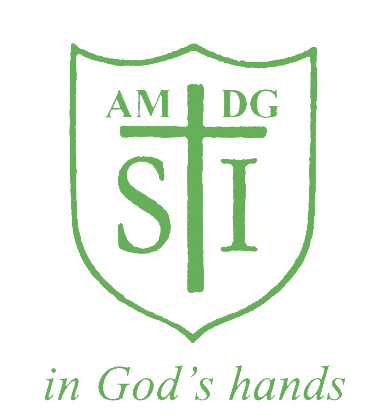 St Ignatius Primary SchoolOnline Safety PolicyContents:Statement of intentLegal frameworkRoles and responsibilitiesManaging online safetyCyberbullyingChild-on-child sexual abuse and harassmentGrooming and exploitationMental healthOnline hoaxes and harmful online challengesCyber-crimeOnline safety training for staffOnline safety and the curriculumUse of technology in the classroomUse of smart technologyEducating parentsInternet accessFiltering and monitoring online activityNetwork securityEmailsSocial networkingThe school websiteUse of devicesRemote learningMonitoring and reviewAppendicesA. Online harms and risks – curriculum coverageStatement of intentSt. Ignatius Catholic Primary understands that using online services is an important aspect of raising educational standards, promoting pupil achievement, and enhancing teaching and learning. The use of online services is embedded throughout the school; therefore, there are a number of controls in place to ensure the safety of pupils and staff.The breadth of issues classified within online safety is considerable, but they can be categorised into four areas of risk:Content: Being exposed to illegal, inappropriate or harmful material, e.g. pornography, fake news, self-harm and suicide, and discriminatory or extremist views.Contact: Being subjected to harmful online interaction with other users, e.g. peer pressure, commercial advertising, and adults posing as children or young adults with the intention to groom or exploit children.Conduct: Personal online behaviour that increases the likelihood of, or causes, harm,e.g. sending and receiving explicit messages, and cyberbullying.Commerce: Risks such as online gambling, inappropriate advertising, phishing and/or financial scams.The measures implemented to protect pupils and staff revolve around these areas of risk. Our school has created this policy with the aim of ensuring appropriate and safe use of the internet and other digital technology devices by all pupils and staff.Legal frameworkThis policy has due regard to all relevant legislation and guidance including, but not limited to, the following:Voyeurism (Offences) Act 2019The UK General Data Protection Regulation (UK GDPR)Data Protection Act 2018DfE (2021) ‘Harmful online challenges and online hoaxes’DfE (2022) ‘Keeping children safe in education 2022’DfE (2019) ‘Teaching online safety in school’DfE (2018) ‘Searching, screening and confiscation’Department for Digital, Culture, Media and Sport and UK Council for Internet Safety (2020) ‘Sharing nudes and semi-nudes: advice for education settings working with children and young people’UK Council for Child Internet Safety (2020) ‘Education for a Connected World – 2020 edition’National Cyber Security Centre (2018) ‘Small Business Guide: Cyber Security’ This policy operates in conjunction with the following school policies:Social Media PolicyAllegations of Abuse Against Staff PolicyAcceptable Use AgreementChild Protection and Safeguarding PolicyChild-on-child Abuse PolicyBehaviour & Anti-Bullying PolicyPSHE CurriculumRSE and Health Education PolicyMobile Phones PolicyStaff Code of ConductDisciplinary Policy and ProceduresData Protection PolicyConfidentiality PolicyPrevent Duty PolicyAcceptable Use Agreement for PupilsAcceptable Use Agreement – StaffRoles and responsibilitiesThe governing board is responsible for:Ensuring that this policy is effective and complies with relevant laws and statutory guidance.Ensuring the DSL’s remit covers online safety.Reviewing this policy every two years.Ensuring their own knowledge of online safety issues is up-to-date.Ensuring all staff undergo safeguarding and child protection training, including online safety, at induction.Ensuring that there are appropriate filtering and monitoring systems in place.Ensuring that all relevant school policies have an effective approach to planning for, and responding to, online challenges and hoaxes embedded within them.The headteacher is responsible for:Ensuring that online safety is a running and interrelated theme throughout the school’s policies and procedures, including in those related to the curriculum, teacher training and safeguarding.Supporting the DSL and the deputy DSL by ensuring they have enough time and resources to carry out their responsibilities in relation to online safety.Ensuring staff receive regular, up-to-date and appropriate online safety training and information as part of their induction and safeguarding training.Ensuring online safety practices are audited and evaluated.Supporting staff to ensure that online safety is embedded throughout the curriculum so that all pupils can develop an appropriate understanding of online safety.Organising engagement with parents to keep them up-to-date with current online safety issues and how the school is keeping pupils safe.Working with the DSL and ICT technicians to conduct light-touch reviews of this policy.Working with the DSL and governing board to update this policy on an annual basis.The DSL is responsible for:Taking the lead responsibility for online safety in the school.Acting as the named point of contact within the school on all online safeguarding issues.Undertaking training so they understand the risks associated with online safety and can recognise additional risks that pupils with SEND face online.Liaising with relevant members of staff on online safety matters, e.g. the SENCO and ICT technicians.Ensuring online safety is recognised as part of the school’s safeguarding responsibilities and that a coordinated approach is implemented.Ensuring safeguarding is considered in the school’s approach to remote learning.Ensuring appropriate referrals are made to external agencies, as required.Working closely with the police during police investigations.Keeping up-to-date with current research, legislation and online trends.Coordinating the school’s participation in local and national online safety events, e.g. Safer Internet Day.Establishing a procedure for reporting online safety incidents and inappropriate internet use, both by pupils and staff.Ensuring all members of the school community understand the reporting procedure.Maintaining records of reported online safety concerns as well as the actions taken in response to concerns.Monitoring online safety incidents to identify trends and any gaps in the school’s provision, and using this data to update the school’s procedures.Reporting to the governing board about online safety on a termly basis.Working with the headteacher and ICT technicians to conduct light-touch reviews of this policy.Working with the headteacher and governing board to update this policy on an annual basis.ICT technicians are responsible for:Providing technical support in the development and implementation of the school’s online safety policies and procedures.Implementing appropriate security measures as directed by the headteacher.Ensuring that the school’s filtering and monitoring systems are updated as appropriate.All staff members are responsible for:Taking responsibility for the security of ICT systems and electronic data they use or have access to.Modelling good online behaviours.Maintaining a professional level of conduct in their personal use of technology.Having an awareness of online safety issues.Ensuring they are familiar with, and understand, the indicators that pupils may be unsafe online.Reporting concerns in line with the school’s reporting procedure.Where relevant to their role, ensuring online safety is embedded in their teaching of the curriculum.Pupils are responsible for:Adhering to the Acceptable Use Agreement and other relevant policies (See Appendix) .Seeking help from school staff if they are concerned about something they or a peer have experienced online.Reporting online safety incidents and concerns in line with the procedures within this policy.Managing online safetyAll staff will be aware that technology is a significant component in many safeguarding and wellbeing issues affecting young people, particularly owing to the rise of social media and the increased prevalence of children using the internet.The DSL has overall responsibility for the school’s approach to online safety, with support from deputies and the headteacher where appropriate, and will ensure that there are strong processes in place to handle any concerns about pupils’ safety online. The DSL should liaise with the police or children’s social care services for support responding to harmful online sexual behaviour.The importance of online safety is integrated across all school operations in the following ways: Staff have regular training on Online SafetyPupils and staff complete Pupil Acceptable Use Agreements at the beginning of each year- pupils in EYFS and KS1 we use SMARTIE the Penguin (Childnet.com) to help reinforce how to stay safe online for our younger children.In KS2 the pupils use the SMART rules to keep safe when online.The school has accredited status with National Online Safety, and ALL staff have to complete an annual training programmeStaff receive regular email and briefing updates regarding online safety information and any changes to online safety guidance or legislationOnline safety is integrated into learning throughout the curriculum- PSHE/RHE and Internet Safety Weeks ( September and February)Assemblies are conducted regularly on the topic of remaining safe onlineThe Computing lead will ensure that online safety education is embedded across the curriculum in line with the statutory RSHE guidance (e.g. by use of the updated UKCIS framework ‘Education for a Connected World – 2020 edition’) and beyond, in wider school lifePromote an awareness of and commitment to online safety throughout the school community, with a strong focus on parents, but also including hard-to-reach parents – dedicated resources at parentsafe.lgfl.netHandling online safety concernsAny disclosures made by pupils to staff members about online abuse, harassment or exploitation, whether they are the victim or disclosing on behalf of another child, will be handled in line with the Child Protection and Safeguarding Policy.Staff will be aware that pupils may not feel ready or know how to tell someone about abuse they are experiencing, due to feeling embarrassed, humiliated, or threatened. Staff will be aware and recognise the importance of the presence and scale of online abuse or harassment, by considering that just because it is not being reported, does not mean it is not happening.Staff will be aware that harmful online sexual behaviour can progress on a continuum, and appropriate and early intervention can prevent abusive behaviour in the future. Staff will also acknowledge that pupils displaying this type of behaviour are often victims of abuse themselves and should be suitably supported.The victim of online harmful sexual behaviour may ask for no one to be told about the abuse. The DSL will consider whether sharing details of the abuse would put the victim in a more harmful position, or whether it is necessary in order to protect them from further harm. Ultimately the DSL will balance the victim’s wishes against their duty to protect the victim and other young people. The DSL and other appropriate staff members will meet with the victim’s parents to discuss the safeguarding measures that are being put in place to support their child and how the report will progress.Confidentiality will not be promised, and information may be still shared lawfully, for example, if the DSL decides that there is a legal basis under UK GDPR such as the public task basis whereby it is in the public interest to share the information. If the decision is made to report abuse to children’s social care or the police against the victim’s wishes, this must be handled extremely carefully and appropriate support provided to the victim.Concerns regarding a staff member’s online behaviour are reported to the headteacher, who decides on the best course of action in line with the relevant policies, e.g. the Staff Code of Conduct, Allegations of Abuse Against Staff Policy, and Disciplinary Policy and Procedures. If the concern is about the headteacher, it is reported to the chair of governors.Concerns regarding a pupil’s online behaviour are reported to the DSL, who investigates concerns with relevant staff members, e.g. the headteacher and ICT technicians, and manages concerns in accordance with relevant policies depending on their nature, e.g. the Behaviour Policy and Child Protection and Safeguarding Policy.Where there is a concern that illegal activity has taken place, the headteacher contacts the police.The school avoids unnecessarily criminalising pupils, e.g. calling the police, where criminal behaviour is thought to be inadvertent and as a result of ignorance or normal developmental curiosity, e.g. a pupil has taken and distributed indecent imagery of themselves. The DSL will decide in which cases this response is appropriate and will manage such cases in line with the Child Protection and Safeguarding Policy.All online safety incidents and the school’s response are recorded by the DSL.CyberbullyingCyberbullying can include, but is not limited to, the following:Threatening, intimidating or upsetting text messagesThreatening or embarrassing pictures and video clips sent via mobile phone camerasSilent or abusive phone calls or using the victim’s phone to harass others, to make them think the victim is responsibleThreatening or bullying emails, possibly sent using a pseudonym or someone else’s nameUnpleasant messages sent via instant messagingUnpleasant or defamatory information posted to blogs, personal websites and social networking sites, e.g. FacebookAbuse between young people in intimate relationships online i.e. teenage relationship abuseDiscriminatory bullying online i.e. homophobia, racism, misogyny/misandry.The school will be aware that certain pupils can be more at risk of abuse and/or bullying online, such as LGBTQ+ pupils and pupils with SEND.Cyberbullying against pupils or staff is not tolerated under any circumstances. Incidents of cyberbullying are dealt with quickly and effectively wherever they occur in line with the Anti- bullying Policy.Child-on-child sexual abuse and harassmentPupils may also use the internet and technology as a vehicle for sexual abuse and harassment. Staff will understand that this abuse can occur both in and outside of school, off and online, and will remain aware that pupils are less likely to report concerning online sexual behaviours, particularly if they are using websites that they know adults will consider to be inappropriate for their age.The following are examples of online harmful sexual behaviour of which staff will be expected to be aware:Threatening, facilitating or encouraging sexual violenceUpskirting, i.e. taking a picture underneath a person’s clothing without consent and with the intention of viewing their genitals, breasts or buttocksSexualised online bullying, e.g. sexual jokes or tauntsUnwanted and unsolicited sexual comments and messagesConsensual or non-consensual sharing of sexualised imageryAbuse between young people in intimate relationships online, i.e. teenage relationship abuseAll staff will be aware of and promote a zero-tolerance approach to sexually harassing or abusive behaviour, and any attempts to pass such behaviour off as trivial or harmless. Staff will be aware that allowing such behaviour could lead to a school culture that normalises abuse and leads to pupils becoming less likely to report such conduct.Staff will be aware that creating, possessing, and distributing indecent imagery of other children, i.e. individuals under the age of 18, is a criminal offence, even where the imagery is created, possessed, and distributed with the permission of the child depicted, or by the child themselves.The school will be aware that interactions between the victim of online harmful sexual behaviour and the alleged perpetrator(s) are likely to occur over social media following the initial report, as well as interactions with other pupils taking “sides”, often leading to repeat harassment. The school will respond to these incidents in line with the Child-on-child Abuse Policy and the Social Media Policy.The school responds to all concerns regarding online child-on-child sexual abuse and harassment, regardless of whether the incident took place on the school premises or using school-owned equipment. Concerns regarding online child-on-child abuse are reported to the DSL, who will investigate the matter in line with the Child-on-child Abuse Policy and the Child Protection and Safeguarding Policy.Grooming and exploitationGrooming is defined as the situation whereby an adult builds a relationship, trust and emotional connection with a child with the intention of manipulating, exploiting and/or abusing them.Staff will be aware that grooming often takes place online and that pupils who are being groomed are commonly unlikely to report this behaviour for many reasons, including the following:The pupil believes they are talking to another child, when they are actually talking to an adult masquerading as someone younger with the intention of gaining their trust to abuse them.The pupil does not want to admit to talking to someone they met on the internet for fear of judgement, feeling embarrassed, or a lack of understanding from their peers or adults in their life.The pupil may have been manipulated into feeling a sense of dependency on their groomer due to the groomer’s attempts to isolate them from friends and family.Talking to someone secretly over the internet may make the pupil feel ‘special’, particularly if the person they are talking to is older.The pupil may have been manipulated into feeling a strong bond with their groomer and may have feelings of loyalty, admiration, or love, as well as fear, distress and confusion.Due to the fact pupils are less likely to report grooming than other online offences, it is particularly important that staff understand the indicators of this type of abuse. The DSL will ensure that online safety training covers online abuse, the importance of looking for signs of grooming, and what the signs of online grooming are, including:Being secretive about how they are spending their time.Having an older boyfriend or girlfriend, usually one that does not attend the school and whom their close friends have not met.Having money or new possessions, e.g. clothes and technological devices, that they cannot or will not explain.Child sexual exploitation (CSE) and child criminal exploitation (CCE)Although CSE often involves physical sexual abuse or violence, online elements may be prevalent, e.g. sexual coercion and encouraging children to behave in sexually inappropriate ways through the internet. In some cases, a pupil may be groomed online to become involved in a wider network of exploitation, e.g. the production of child pornography or forced child prostitution and sexual trafficking.CCE is a form of exploitation in which children are forced or manipulated into committing crimes for the benefit of their abuser, e.g. drug transporting, shoplifting and serious violence. While these crimes often take place in person, it is increasingly common for children to be groomed and manipulated into participating through the internet.Where staff have any concerns about pupils with relation to CSE or CCE, they will bring these concerns to the DSL without delay, who will manage the situation in line with the Child Protection and Safeguarding Policy.RadicalisationRadicalisation is the process by which a person comes to support terrorism and extremist ideologies associated with terrorist groups. This process can occur through direct recruitment,e.g. individuals in extremist groups identifying, targeting and contacting young people with the intention of involving them in terrorist activity, or by exposure to violent ideological propaganda. Children who are targets for radicalisation are likely to be groomed by extremists online to the extent that they believe the extremist has their best interests at heart, making them more likely to adopt the same radical ideology.Staff members will be aware of the factors which can place certain pupils at increased vulnerability to radicalisation, as outlined in the Prevent Duty Policy. Staff will be expected to exercise vigilance towards any pupils displaying indicators that they have been, or are being, radicalised.Where staff have a concern about a pupil relating to radicalisation, they will report this to the DSL without delay, who will handle the situation in line with the Prevent Duty Policy.Mental healthThe internet, particularly social media, can be the root cause of a number of mental health issues in pupils, e.g. low self-esteem and suicidal ideation.Staff will be aware that online activity both in and outside of school can have a substantial impact on a pupil’s mental state, both positively and negatively. The DSL will ensure that training is available to help ensure that staff members understand popular social media sites and terminology, the ways in which social media and the internet in general can impact mental health, and the indicators that a pupil is suffering from challenges in their mental health. Concerns about the mental health of a pupil will be dealt with in line with the Social, Emotional and Mental Health (SEMH) Policy.Online hoaxes and harmful online challengesFor the purposes of this policy, an “online hoax” is defined as a deliberate lie designed to seem truthful, normally one that is intended to scaremonger or to distress individuals who come across it, spread on online social media platforms.For the purposes of this policy, “harmful online challenges” refers to challenges that are targeted at young people and generally involve users recording themselves participating in an online challenge, distributing the video through social media channels and daring others to do the same. Although many online challenges are harmless, an online challenge becomes harmful when it could potentially put the participant at risk of harm, either directly as a result of partaking in the challenge itself or indirectly as a result of the distribution of the video onlinethe latter will usually depend on the age of the pupil and the way in which they are depicted in the video.Where staff suspect there may be a harmful online challenge or online hoax circulating amongst pupils in the school, they will report this to the DSL immediately.The DSL will conduct a case-by-case assessment for any harmful online content brought to their attention, establishing the scale and nature of the possible risk to pupils, and whether the risk is one that is localised to the school or the local area, or whether it extends more widely across the country. Where the harmful content is prevalent mainly in the local area, the DSL will consult with the LA about whether quick local action can prevent the hoax or challenge from spreading more widely.Prior to deciding how to respond to a harmful online challenge or hoax, the DSL and the headteacher will decide whether each proposed response is:In line with any advice received from a known, reliable source, e.g. the UK Safer Internet Centre, when fact-checking the risk of online challenges or hoaxes.Careful to avoid needlessly scaring or distressing pupils.Not inadvertently encouraging pupils to view the hoax or challenge where they would not have otherwise come across it, e.g. where content is explained to younger pupils but is almost exclusively being shared amongst older pupils.Proportional to the actual or perceived risk.Helpful to the pupils who are, or are perceived to be, at risk.Appropriate for the relevant pupils’ age and developmental stage.Supportive.In line with the Child Protection and Safeguarding Policy.Where the DSL’s assessment finds an online challenge to be putting pupils at risk of harm,e.g. it encourages children to participate in age-inappropriate activities that could increase safeguarding risks or become a child protection concern, they will ensure that the challenge is directly addressed to the relevant pupils, e.g. those within a particular age range that is directly affected or even to individual children at risk where appropriate.The DSL and headteacher will only implement a school-wide approach to highlighting potential harms of a hoax or challenge when the risk of needlessly increasing pupils’ exposure to the risk is considered and mitigated as far as possible.Cyber-crimeCyber-crime is criminal activity committed using computers and/or the internet. There are two key categories of cyber-crime:Cyber-enabled – these crimes can be carried out offline; however, are made easier and can be conducted at higher scales and speeds online, e.g. fraud, purchasing and selling of illegal drugs, and sexual abuse and exploitation.Cyber-dependent – these crimes can only be carried out online or by using a computer, e.g. making, supplying or obtaining malware, illegal hacking, and ‘booting’, which means overwhelming a network, computer or website with internet traffic to render it unavailable.The school will factor into its approach to online safety the risk that pupils with a particular affinity or skill in technology may become involved, whether deliberately or inadvertently, in cyber-crime. Where there are any concerns about a pupil’s use of technology and their intentions with regard to using their skill and affinity towards it, the DSL will consider a referral to the Cyber Choices programme, which aims to intervene where children are at risk of committing cyber-crime and divert them to a more positive use of their skills and interests.The DSL and headteacher will ensure that pupils are taught, throughout the curriculum, how to use technology safely, responsibly and lawfully, and will ensure that pupils cannot access sites or areas of the internet that may encourage them to stray from lawful use of technology,e.g. the ‘dark web’, on school-owned devices or on school networks through the use of appropriate firewalls.Online safety training for staffThe DSL ensures that all safeguarding training given to staff includes elements of online safety, including how the internet can facilitate abuse and exploitation. All staff will be made aware that pupils are at risk of abuse, by their peers and by adults, online as well as in person, and that, often, abuse will take place concurrently via online channels and in daily life.Information about the school’s full responses to online safeguarding incidents can be found in the Anti-bullying Policy, the Child-on-child Abuse Policy and the Child Protection and Safeguarding Policy.Online safety and the curriculumOnline safety is embedded throughout the curriculum; however, it is particularly addressed in the following subjects:RHEPSHEComputingOnline safety teaching is always appropriate to pupils’ ages and developmental stages.Pupils are taught the underpinning knowledge and behaviours that can help them to navigate the online world safely and confidently regardless of the device, platform or app they are using. The underpinning knowledge and behaviours pupils learn through the curriculum include the following:How to evaluate what they see onlineHow to recognise techniques used for persuasionWhat healthy and respectful relationships, including friendships, look likeBody confidence and self-esteemConsent, e.g. with relation to the sharing of indecent imagery or online coercion to perform sexual actsAcceptable and unacceptable online behaviourHow to identify online risksHow and when to seek supportHow to identify when something is deliberately deceitful or harmfulHow to recognise when something they are being asked to do puts them at risk or is age-inappropriateThe online risks pupils may face online are always considered when developing the curriculum. The risks that are considered and how they are covered in the curriculum can be found in appendix A of this policy.The DSL is involved with the development of the school’s online safety curriculum. Pupils will be consulted on the online safety curriculum, where appropriate, due to their unique knowledge of the kinds of websites they and their peers frequent and the kinds of behaviours in which they engage online.The school recognises that, while any pupil can be vulnerable online, there are some pupils who may be more susceptible to online harm or have less support from family and friends in staying safe online, e.g. pupils with SEND and LAC. Relevant members of staff, e.g. the SENCO and designated teacher for LAC, work together to ensure the curriculum is tailored so these pupils receive the information and support they need.The school will also endeavour to take a more personalised or contextualised approach to teaching about online safety for more susceptible children, and in response to instances of harmful online behaviour from pupils.Class teachers review external resources prior to using them for the online safety curriculum, to ensure they are appropriate for the cohort of pupils. When reviewing these resources, the following questions are asked:Where does this organisation get their information from?What is their evidence base?Have they been externally quality assured?What is their background?Are they age-appropriate for pupils?Are they appropriate for pupils’ developmental stage?External visitors may be invited into school to help with the delivery of certain aspects of the online safety curriculum. The headteacher and DSL decide when it is appropriate to invite external groups into school and ensure the visitors selected are appropriate.Before conducting a lesson or activity on online safety, the class teacher and DSL consider the topic that is being covered and the potential that pupils in the class have suffered or may be suffering from online abuse or harm in this way. The DSL advises the staff member on how to best support any pupil who may be especially impacted by a lesson or activity. Lessons and activities are planned carefully so they do not draw attention to a pupil who is being or has been abused or harmed online, to avoid publicising the abuse.During an online safety lesson or activity, the class teacher ensures a safe environment is maintained in which pupils feel comfortable to say what they feel and ask questions, and are not worried about getting into trouble or being judged.If a staff member is concerned about anything pupils raise during online safety lessons and activities, they will make a report in line with the Child Protection and Safeguarding Policy.If a pupil makes a disclosure to a member of staff regarding online abuse following a lesson or activity, the staff member will follow the reporting procedure outlined in the Child Protection and Safeguarding Policy.Use of technology in the classroomA wide range of technology is used during lessons, including the following:ComputersLaptopsIpadsEmailCamerasPrior to using any websites, tools, apps or other online platforms in the classroom, or recommending that pupils use these platforms at home, the class teacher always reviews and evaluates the resource. Class teachers ensure that any internet-derived materials are used in line with copyright law.Pupils are supervised when using online materials during lesson time – this supervision is suitable to their age and ability.Use of smart technologyWhile the school recognises that the use of smart technology can have educational benefits, there are also a variety of associated risks which the school will ensure it manages.Pupils will be educated on the acceptable and appropriate use of personal devices and will use technology in line with the school’s Acceptable Use Agreement for Pupils.Staff will use all smart technology and personal technology in line with the school’s Staff ICT and Electronic Devices Policy.The school recognises that pupils’ unlimited and unrestricted access to the internet via mobile phone networks means that some pupils may use the internet in a way which breaches the school’s acceptable use of ICT agreement for pupils.Inappropriate use of smart technology may include:Using mobile and smart technology to sexually harass, bully, troll or intimidate peers.Sharing indecent images, both consensually and non-consensually.Viewing and sharing pornography and other harmful content.Pupils will not be permitted to use smart devices or any other personal technology whilst in the classroom.Where it is deemed necessary, the school will ban pupil’s use of personal technology whilst on school site.Where there is a significant problem with the misuse of smart technology among pupils, the school will discipline those involved in line with the school’s Behaviour Policy.The school will hold assemblies, where appropriate, which address any specific concerns related to the misuse of smart technology and outline the importance of using smart technology in an appropriate manner.The school will seek to ensure that it is kept up to date with the latest devices, platforms, apps, trends and related threats.The school will consider the 4C’s (content, contact, conduct and commerce) when educating pupils about the risks involved with the inappropriate use of smart technology and enforcing the appropriate disciplinary measures.Educating parentsThe school works in partnership with parents to ensure pupils stay safe online at school and at home. Parents are provided with information about the school’s approach to online safety and their role in protecting their children. Parents are sent a copy of the Acceptable Use Agreement at the beginning of each academic year and are encouraged to go through this with their child to ensure their child understands the document and the implications of not following it.Parents will be made aware of the various ways in which their children may be at risk online, including, but not limited to:Child sexual abuse, including grooming.Exposure to radicalising content.Sharing of indecent imagery of pupils, e.g. sexting.Cyberbullying.Exposure to age-inappropriate content, e.g. pornography.Exposure to harmful content, e.g. content that encourages self-destructive behaviour.Parents will be informed of the ways in which they can prevent their child from accessing harmful content at home, e.g. by implementing parental controls to block age-inappropriate content.Parental awareness regarding how they can support their children to be safe online is raised in the following ways:Parent information briefingsNewslettersOnline resourcesSchool websiteInformation shared on Class DojoInternet accessPupils, staff and other members of the school community are only granted access to the school’s internet network once they have read and signed the Acceptable Use Agreement. A record is kept of users who have been granted internet access in the school office.All members of the school community are encouraged to use the school’s internet network, instead of 3G, 4G and 5G networks, as the network has appropriate filtering and monitoring to ensure individuals are using the internet appropriately.Filtering and monitoring online activityThe governing board ensures the school’s ICT network has appropriate filters and monitoring systems in place. The governing board ensures ‘over blocking’ does not lead to unreasonable restrictions as to what pupils can be taught with regards to online teaching and safeguarding.The headteacher and ICT technicians undertake a risk assessment to determine what filtering and monitoring systems are required. The filtering and monitoring systems the school implements are appropriate to pupils’ ages, the number of pupils using the network, how often pupils access the network, and the proportionality of costs compared to the risks. ICT technicians undertake regular checks on the filtering and monitoring systems to ensure they are effective and appropriate.Requests regarding making changes to the filtering system are directed to the headteacher. Prior to making any changes to the filtering system, ICT technicians and the DSL conduct a risk assessment. Any changes made to the system are recorded by ICT technicians. Reports of inappropriate websites or materials are made to an ICT technician immediately, who investigates the matter and makes any necessary changes.Deliberate breaches of the filtering system are reported to the DSL and ICT technicians, who will escalate the matter appropriately. If a pupil has deliberately breached the filtering system, they will be disciplined in line with the Behaviour Policy. If a member of staff has deliberatelybreached the filtering system, they will be disciplined in line with the Disciplinary Policy and Procedure.If material that is believed to be illegal is accessed, inadvertently or deliberately, this material will be reported to the appropriate agency immediately, e.g. the Internet Watch Foundation (IWF), CEOP and/or the police.The school’s network and school-owned devices are appropriately monitored. All users of the network and school-owned devices are informed about how and why they are monitored. Concerns identified through monitoring are reported to the DSL who manages the situation in line with the Child Protection and Safeguarding Policy.Network securityTechnical security features, such as anti-virus software, are kept up-to-date and managed by ICT technicians. Firewalls are switched on at all times.Staff and pupils are advised not to download unapproved software or open unfamiliar email attachments, and are expected to report all malware and virus attacks to ICT technicians.All members of staff have their own unique usernames and private passwords to access the school’s systems. Pupils are provided with their own unique username and private passwords. Staff members and pupils are responsible for keeping their passwords private. Passwords have a minimum and maximum length and require a mixture of letters, numbers and symbols to ensure they are as secure as possible.Users inform ICT technicians if they forget their login details, who will arrange for the user to access the systems under different login details. Users are not permitted to share their login details with others and are not allowed to log in as another user at any time. If a user is found to be sharing their login details or otherwise mistreating the password system, the headteacher is informed and decides the necessary action to take.Users are required to lock access to devices and systems when they are not in use.Full details of the school’s network security measures can be found in the Data and Cyber- security Breach Prevention and Management Plan.EmailsAccess to and the use of emails is managed in line with the Data Protection Policy, Acceptable Use Agreement, and the Pupil Confidentiality Policy and Staff and Volunteer Confidentiality Policy. Pupils do not currently have their own email addresses at school.Staff and pupils are given approved school email accounts and are only able to use these accounts at school and when doing school-related work outside of school hours. Prior to being authorised to use the email system, staff and pupils must agree to and sign the Acceptable Use Agreement. Personal email accounts are not permitted to be used on the school site. Any email that contains sensitive or personal information is only sent using secure and encrypted email.Staff members and pupils are required to block spam and junk mail, and report the matter to ICT technicians. The school’s monitoring system can detect inappropriate links, malware and profanity within emails – staff and pupils are made aware of this. Chain letters, spam and all other emails from unknown sources are deleted without being opened.Personal useAccess to social networking sites is filtered as appropriate. Staff and pupils are not permitted to use social media for personal use during lesson time. Staff and pupils can use personal social media during break and lunchtimes; however, inappropriate or excessive use of personal social media during school hours may result in the removal of internet access or further action. Staff members are advised that their conduct on social media can have an impact on their role and reputation within the school. The Staff Code of Conduct contains information on the acceptable use of social media – staff members are required to follow these expectations at all times.Staff receive training on how to use social media safely and responsibly. Staff are not permitted to communicate with pupils or parents over social networking sites and are reminded to alter their privacy settings to ensure pupils and parents are not able to contact them on social media. Where staff have an existing personal relationship with a parent or pupil, and thus are connected with them on social media, e.g. they are friends with a parent at the school, they will disclose this to the DSL and headteacher and will ensure that their social media conduct relating to that parent is appropriate for their position in the school.Pupils are taught how to use social media safely and responsibly through the online safety curriculum.Concerns regarding the online conduct of any member of the school community on social media are reported to the DSL and managed in accordance with the relevant policy, e.g. Anti- Bullying Policy, Staff Code of Conduct and Behaviour Policy.Use on behalf of the schoolThe use of social media on behalf of the school is conducted in line with the Social Media Policy. The school’s official social media channels are only used for official educational or engagement purposes. Staff members must be authorised by the headteacher to access to the school’s social media accounts.All communication on official social media channels by staff on behalf of the school is clear, transparent and open to scrutiny.The school websiteThe headteacher is responsible for the overall content of the school website – they will ensure the content is appropriate, accurate, up-to-date and meets government requirements.The website complies with guidelines for publications including accessibility, data protection, respect for intellectual property rights, privacy policies and copyright law. Personal information relating to staff and pupils is not published on the website. Images and videos are only posted on the website if the provisions in the Photography Policy are met.Use of devicesSchool-owned devicesStaff members may be issued with a laptop to assist with their work.Pupils are provided with school-owned devices as necessary to assist in the delivery of the curriculum, e.g. ipads to use during lessons.Staff and pupils are not permitted to connect school-owned devices to public Wi-Fi networks. All school-owned devices are password protected.No software, apps or other programmes can be downloaded onto a device without authorisation from ICT technicians.Cases of staff members or pupils found to be misusing school-owned devices will be managed in line with the Disciplinary Policy and Procedure and Behaviour Policy respectively.Personal devicesAny personal electronic device that is brought into school is the responsibility of the user.Staff members are not permitted to use their personal devices during lesson time, other than in an emergency. Staff members are not permitted to use their personal devices to take photos or videos of pupils.Staff members report concerns about their colleagues’ use of personal devices on the school premises in line with the Allegations of Abuse Against Staff Policy. If a member of staff is thought to have illegal content saved or stored on a personal device, or to have committed an offence using a personal device, the headteacher will inform the police and action will be taken in line with the Allegations of Abuse Against Staff Policy.Pupils are not permitted to use their personal devices during lesson time. If a pupil needs to contact their parents during the school day, they are allowed to use the phone in the school office. The headteacher may authorise the use of mobile devices by a pupil for safety or precautionary use.Where a pupil uses accessibility features on a personal device to help them access education,e.g. where a pupil who is deaf uses their mobile phone to adjust the settings on an internal hearing aid in response to audible stimuli during class, the arrangements and rules for conduct for this are developed and managed on a case-by-case basis.Pupils’ devices can be searched, screened and confiscated. If a staff member reasonably believes a pupil’s personal device has been used to commit an offence or may provide evidence relating to an offence, the device will be handed to the police.Remote learningThe school will risk assess the technology used for remote learning prior to use and ensure that there are no privacy issues or scope for inappropriate use. The school will consult with parents prior to the period of remote learning about what methods of delivering remote teaching are most suitable – alternate arrangements will be made where necessary.The school will ensure that all school-owned equipment and technology used for remote learning has suitable anti-virus software installed, can establish secure connections, can recover lost work, and allows for audio and visual material to be recorded or downloaded, where required.During the period of remote learning, the school will maintain regular contact with parents to:Reinforce the importance of children staying safe online.Ensure parents are aware of what their children are being asked to do, e.g. sites they have been asked to use and staff they will interact with.Encourage them to set age-appropriate parental controls on devices and internet filters to block malicious websites.Direct parents to useful resources to help them keep their children safe online.The school will not be responsible for providing access to the internet off the school premises and will not be responsible for providing online safety software, e.g. anti-virus software, on devices not owned by the school.Monitoring and reviewThe school recognises that the online world is constantly changing; therefore, the DSL, ICT technicians and the headteacher conduct light-touch reviews of this policy to evaluate its effectiveness.The governing board, headteacher and DSL review this policy in full on an annual basis and following any online safety incidents.Curriculum coverageYear 1: Learning about online safety, including using useful tips to stay safe when online; how to manage feelings and emotions when someone or something has upset us online; learning about the responsibility we have as online users; exploring the idea of a ‘digital footprint’Year 2: Learning about online safety, including: what happens to information posted online; how to keep things private online; who we should ask before sharing online; describing different ways to ask for, give, or deny permission onlineYear 3: Learning about online safety: ‘fake news’, privacy settings, ways to deal with upsetting online content, protecting our personal information on social media.Year 4: Learning how to navigate the internet in an informed, safe and respectful way.Year 5: 7 Potential online dangers and safety.Year 6: Learning how to navigate the internet in an informed, safe and respectful way.StatusNon StatutoryDate of policy adoption JUNE 2023Date of policy review JUNE 2025Using the internet safelyTo know what the internet is and how to use it safelyOnline emotionsTo understand different feelings when using the internetAlways be kind and considerateTo understand how to treat others, both online and in- personPosting and sharing onlineTo understand the importance of being careful about what we post and share onlineKey skillsRecognising devices that are connected to the internet.Understanding that we are connected to others when using the internet. Understanding some of the ways we can use the internet.When using the internet to search for images, learning what to do if they come across something online that worries them or makes them feel uncomfortable.Understanding how to interact safely with others online. Recognising how actions on the internet can affect others.To be able to recognise what a digital footprint is and how to be careful about posting online.Key skillsRecognising devices that are connected to the internet.Understanding that we are connected to others when using the internet. Understanding some of the ways we can use the internet.When using the internet to search for images, learning what to do if they come across something online that worries them or makes them feel uncomfortable.Understanding how to interact safely with others online. Recognising how actions on the internet can affect others.To be able to recognise what a digital footprint is and how to be careful about posting online.Key knowledgeTo know that the internet is many devices connected to one another.To know what to do if you feel unsafe or worried online – tell a trusted adult.To know that people you do not know on the internet (online) are strangers and are not always who they say they are.To know that to stay safe online it is important to keep personal information safe.To know that ‘sharing’ online means giving something specific to someone else via the internet and ‘posting’ online means placing information on the internet.Key knowledgeTo know that the internet is many devices connected to one another.To know what to do if you feel unsafe or worried online – tell a trusted adult.To know that people you do not know on the internet (online) are strangers and are not always who they say they are.To know that to stay safe online it is important to keep personal information safe.To know that ‘sharing’ online means giving something specific to someone else via the internet and ‘posting’ online means placing information on the internet.What happens when I post online?I know what happens to information posted onlineHow do I keep my things safe online?To know how to keep things safe and private onlineWho should I ask?To explain what should be done before sharing information onlineIt’s my choiceTo explain why I have the right to say no and deny permissionIs it true?To understand strategies that will help me decide if something seen online is true or notKey SkillsIdentifying whether information is safe or unsafe to be shared online. Learning how to create a strong password.Learning to be respectful of others when sharing online and ask for their permission before sharing content.Learning strategies for checking if something they read online is true.Understanding how to stay safe when talking to people online and what to do if they see or hear something online that makes them feel upset or uncomfortable.Key SkillsIdentifying whether information is safe or unsafe to be shared online. Learning how to create a strong password.Learning to be respectful of others when sharing online and ask for their permission before sharing content.Learning strategies for checking if something they read online is true.Understanding how to stay safe when talking to people online and what to do if they see or hear something online that makes them feel upset or uncomfortable.Beliefs, opinions and facts on the internetTo understand how the internet can be used to share beliefs, opinions and factsWhen being online makes me upsetTo understand the effects that some internet use can have on our feelings and emotional wellbeingSharing of informationTo understand the ways personal information can be shared on the internetRules of social media platformsTo understand the rules for social media platformsKey skillsRecognising how social media platforms are used to interact.Recognising that different information is shared online including facts, beliefs and opinions. Learning how to identify reliable information when searching online.Learning how to stay safe on social media. Considering the impact technology can have on mood.Key skillsRecognising how social media platforms are used to interact.Recognising that different information is shared online including facts, beliefs and opinions. Learning how to identify reliable information when searching online.Learning how to stay safe on social media. Considering the impact technology can have on mood.Key knowledgeTo know that not everything on the internet is true: people share facts, beliefs and opinions online. To understand that the internet can affect your moods and feelings.To know that privacy settings limit who can access your important personal information, such as your name, age, gender etc.To know what social media is and that age restrictions apply.Key knowledgeTo know that not everything on the internet is true: people share facts, beliefs and opinions online. To understand that the internet can affect your moods and feelings.To know that privacy settings limit who can access your important personal information, such as your name, age, gender etc.To know what social media is and that age restrictions apply.What happens when I search online?To describe how to search for information within a widegroup of technologies and make a judgement about the probable accuracyHow do companies encourage us to buy online?To describe some of the methods used to encourage people to buy things onlineFact, opinion or belief?To explain why lots of people sharing the same opinions or beliefs online do not make those opinions or beliefs trueWhat is a bot?To explain that technology can be designed to act like or impersonate living thingsWhat is my #TechTimetable like?To explain how technology can be a distraction and identify when I might need to limit the amount of time spent using technologyKey skillsUnderstanding why some results come before others when searching.Understanding that information found by searching the internet is not all grounded in fact. Learning to make judgements about the accuracy of online searches.Identifying forms of advertising online.Key skillsUnderstanding why some results come before others when searching.Understanding that information found by searching the internet is not all grounded in fact. Learning to make judgements about the accuracy of online searches.Identifying forms of advertising online.Reflecting on the positives and negatives of time online. Identifying respectful and disrespectful online behaviour.Recognising that information on the Internet might not be true or correct and that some sources are more trustworthy than othersKey knowledgeTo understand some of the methods used to encourage people to buy things online. To understand that technology can be designed to act like or impersonate living things.To understand that technology can be a distraction and identify when someone might need to limit the amount of time spent using technology.To understand what behaviours are appropriate in order to stay safe and be respectful online.Online protectionTo understand how apps can access our personal information and how to alter the permissionsLesson 2: Online communicationTo be aware of the positive and negative aspects of online communicationOnline reputationTo understand how online information can be used to form judgementsOnline bullyingTo discover ways to overcome bullyingOnline healthTo understand how technology can affect health and wellbeingKey skillsPupils who are secure will be able to:Understand that passwords need to be strong and that apps require some form of passwords. Recognise a couple of the different types of online communication and know who to go to if they need help with any communication matters online.Search for simple information about a person, such as their birthday or key life moments. Know what bullying is and that it can occur both online and in the real world.Recognise when health and wellbeing are being affected in either a positive or negative way through online use.Offer a couple of advice tips to combat the negative effects of online use.Key skillsPupils who are secure will be able to:Understand that passwords need to be strong and that apps require some form of passwords. Recognise a couple of the different types of online communication and know who to go to if they need help with any communication matters online.Search for simple information about a person, such as their birthday or key life moments. Know what bullying is and that it can occur both online and in the real world.Recognise when health and wellbeing are being affected in either a positive or negative way through online use.Offer a couple of advice tips to combat the negative effects of online use.Key knowledgeIdentifying possible dangers online and learning how to stay safe. Evaluating the pros and cons of online communication.Recognising that information on the Internet might not be true or correct and learning ways of checking validity.Learning what to do if they experience bullying online. Learning to use an online community safely.Key knowledgeIdentifying possible dangers online and learning how to stay safe. Evaluating the pros and cons of online communication.Recognising that information on the Internet might not be true or correct and learning ways of checking validity.Learning what to do if they experience bullying online. Learning to use an online community safely.Life onlineTo describe issues online that give us negative feelings and know ways to get helpSharing onlineTo think about the impact and consequences of sharing onlineCreating a positive online reputationTo know how to create a positive online reputationCapturing evidenceTo be able to describe how to capture bullying content as evidencePassword protectionTo manage personal passwords effectivelyThink before you clickTo be aware of strategies to help be protected onlineKey skillsLearning about the positive and negative impacts of sharing online. Learning strategies to create a positive online reputation.Understanding the importance of secure passwords and how to create them. Learning strategies to capture evidence of online bullying in order to seek help. Recognising that updated software can help to prevent data corruption and hacking.Key skillsLearning about the positive and negative impacts of sharing online. Learning strategies to create a positive online reputation.Understanding the importance of secure passwords and how to create them. Learning strategies to capture evidence of online bullying in order to seek help. Recognising that updated software can help to prevent data corruption and hacking.Key knowledgeTo know that a digital footprint means the information that exists on the internet as a result of a person’s online activity.To know what steps are required to capture bullying content as evidence. To understand that it is important to manage personal passwords effectively. To understand what it means to have a positive online reputation.To know some common online scams.Key knowledgeTo know that a digital footprint means the information that exists on the internet as a result of a person’s online activity.To know what steps are required to capture bullying content as evidence. To understand that it is important to manage personal passwords effectively. To understand what it means to have a positive online reputation.To know some common online scams.